Муниципальное бюджетное общеобразовательное учреждение«Буретская средняя общеобразовательная школа»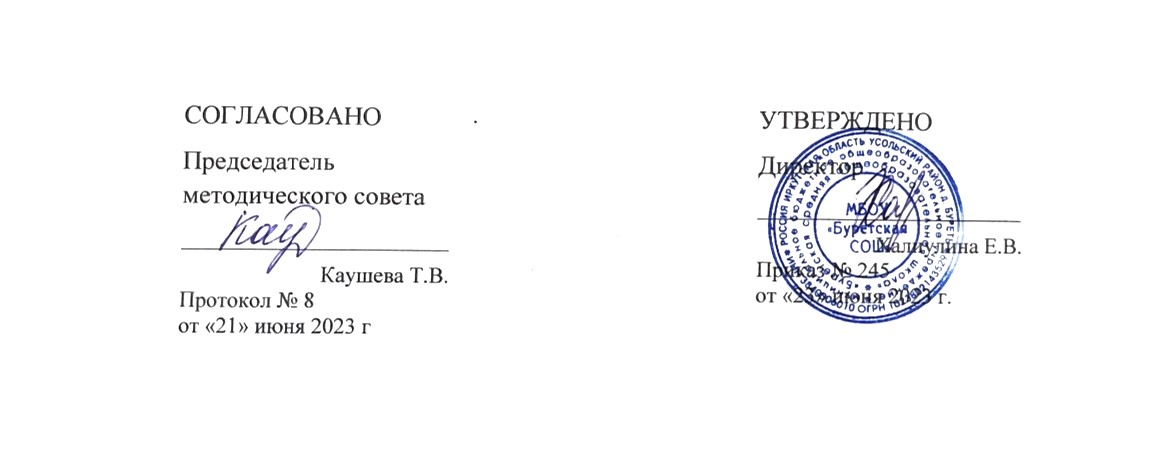 МЕТОДИЧЕСКИЕ РЕКОМЕНДАЦИИ ДЛЯ УЧИТЕЛЯ«Песенный репертуар к урокам музыки для 5-8 классов»Составитель: Алексеева М.С.учитель музыки 2023 г.Песенный репертуар к урокам музыки для 5-8 классовПравильно и умело подобранный  репертуар дает возможность не только повысить музыкальную культуру детей, но  и способствует их всестороннему развитию, формированию нравственных качеств, воспитанию художественного вкуса.Работа над репертуаром начинается в зависимости от готовности учащегося. В репертуаре закрепляются технические навыки. Большое внимание уделяется эмоционально-художественной стороне репертуара. Она обязательно должна соответствовать возрасту и возможностям учащегося.В репертуаре могут быть   песни любого жанра, подходящие по содержанию и сложности напева:  хороводные, игровые, шуточные, плясовые. Стремление к актерству, к игре, присущи всем детям, поэтому элементы игры, в той или иной мере, могут быть внесены в ту или иную песню. Тогда пение сопровождается разыгрыванием действия по сюжету песни. Детской импровизации в разыгрывании театрализованного представления в песне надо дать как можно больше свободы, главное разбудить детскую фантазию. Народные песни помогут в деле эстетического и художественного воспитания детей, приобщению их к традиционному народному музыкальному искусству; помогут привить каждому ребенку любовь к старинным напевам, родному языку, истории, к творчеству.5-6 класс1. Дискотека Авария – Недетское время2. Натали – Морская черепашка3. Лолита – Иди и смотри4. Ласковый май – Белые розы5. Алла Пугачева – Арлекино6. Хор Великан – Новогодняя7. Шоу-группа Улыбка – Российский Дед Мороз8. Песня из к/ф Приключения Электроника – Ты – человек9. Военные песни – Три танкиста10. Военные песни – Идет солдат по городу11. Шоу-группа Соловушка – Учитель12. Песня из к/ф Маленький Мук – Дорога добра13. Алла Пугачева – Волшебник-недоучка14. Хор Великан – Лошадь15. Песня из к/ф Приключения Электроника – Крылатые качели7-8 класс1. ДДТ – Что такое осень2. Виктор Салтыков – Белая ночь3. Игорь Корнелюк – Город, которого нет4. София Ротару – Вот и лето прошло5. Алексей Глызин – Зимний сад6. Олег Газманов – Вперёд Россия7. Кипелов – Я свободен8. Король и шут – Кукла колдуна9. Ласковый май – Детство10. Кино – Звезда по имени Солнце11. Жуки – Батарейка12. Альянс – На заре13. Ёлка – Всё зависит от нас самих14. Ария – Беспечный ангел15. Король и шут - Лесник16. Песня из к/ф Иван Васильевич меняет профессию – Маруся17. Военные песни – На безыменной высоте18. Военные песни – Смуглянка19. Военные песни – Тучи в голубом20. Виктор Цой - Кукушка21. Песня из к/ф Гостья из будущего – Прекрасное далёко22. Натали – Ветер с моря дул